Publicado en Madrid el 28/01/2019 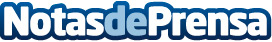 La contratación online del seguro de salud crece un 140% en 2018, un 24% más que en 2017 según iSalud.comLa contratación online de un seguro de salud ya representa un 4%. Casi 6 de cada 10 titulares de una póliza contratada de forma online son mujeres y un 30% de los asegurados, menores de 25 añosDatos de contacto:autorNota de prensa publicada en: https://www.notasdeprensa.es/la-contratacion-online-del-seguro-de-salud_1 Categorias: Sociedad E-Commerce Seguros http://www.notasdeprensa.es